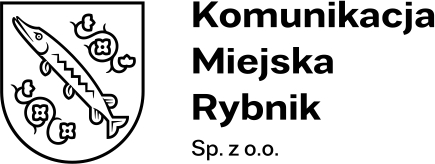 Załącznik nr 5 – Protokół odbioru.Nr postępowania: KMR/PU/07/2022Protokół odbioruProtokół odbioruProtokół odbioruProtokół odbioruData i miejsce odbioru:Data i miejsce odbioru:Wykonawca:Wykonawca:Dokumentacja zdjęciowa wiat przystankowych:Dokumentacja zdjęciowa wiat przystankowych: Dostarczono DostarczonoDokumentacja zdjęciowa wiat przystankowych:Dokumentacja zdjęciowa wiat przystankowych: Nie dostarczono Nie dostarczonoOdbiór końcowy obejmuje sprawdzenie wykonania przedmiotu zamówienia 
w postaci weryfikacji dostarczonej dokumentacji zdjęciowej.Odbiór końcowy obejmuje sprawdzenie wykonania przedmiotu zamówienia 
w postaci weryfikacji dostarczonej dokumentacji zdjęciowej.Odbiór końcowy obejmuje sprawdzenie wykonania przedmiotu zamówienia 
w postaci weryfikacji dostarczonej dokumentacji zdjęciowej.Odbiór końcowy obejmuje sprawdzenie wykonania przedmiotu zamówienia 
w postaci weryfikacji dostarczonej dokumentacji zdjęciowej.Uwagi dotyczące przebiegu procesu odbioru:Uwagi dotyczące przebiegu procesu odbioru:Uwagi dotyczące przebiegu procesu odbioru:Uwagi dotyczące przebiegu procesu odbioru:Ocena odbioru przez Zamawiającego:Ocena odbioru przez Zamawiającego: Pozytywna  Pozytywna Ocena odbioru przez Zamawiającego:Ocena odbioru przez Zamawiającego: Negatywna NegatywnaPodpisy upoważnionych osób biorących w odbiorzePodpisy upoważnionych osób biorących w odbiorzePodpisy upoważnionych osób biorących w odbiorzePodpisy upoważnionych osób biorących w odbiorzeWykonawcyWykonawcyZamawiającegoZamawiającegoImię i NazwiskoPodpisImię i NazwiskoPodpis